Vnitřní a vnější úhly v trojúhelníku                                                     5.3.2021Početník 2.díl – cv.1, 2, 3Na pomoc si vezmi pracovní list z 25.2.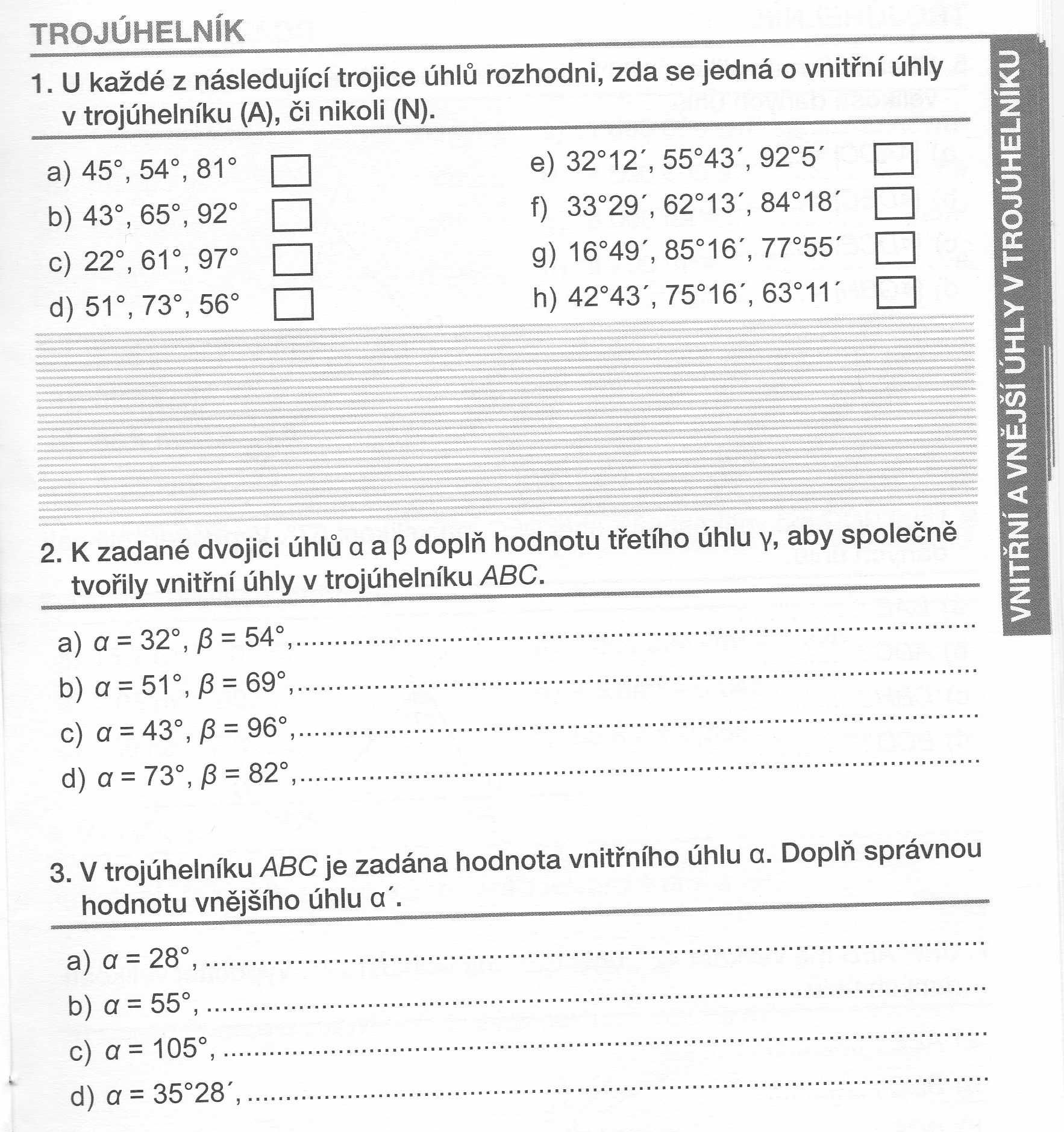 